.Circonscription de ……………………..……………………Ville de …………………………………………..……….École : ……………………………………………………………………………………………………………………….Adresse : …………………………………………………………………. Ville : ………………………………………..Téléphone : ………………………………… Fax : ………………………E-mail : ……………………………………Nom du collègue à contacter en cas de nécessité : ……………………………………………………………………Téléphone (autre que l'école) pour le joindre : ………………………………………………………………………...	Portable : ………………………………                         Mail perso :………………………………………….Écoles  MATERNELLES :           REP         REP+   «  GS dédoublées » « GS à 24 »     (entourer) Écoles  ELEMENTAIRES : REP      REP+    «  CP dédoublés »   « CE1 dédoublés »    (entourer)                                                    «  CP à 24  »             « CE1 à 24  »        Envisagez vous de demander une ouverture de classe :             OUI         NON		si OUI, avez-vous un local :         OUI          NONinfos sur le local : (taille, situation)……………………………………………………………………………………Craignez-vous une éventuelle suppression de classe :             OUI             NONArguments, explications , autres renseignements : listes d ‘élèves par classes ou tranches d’âges à joindre, extrait d’ONDE, effectifs sur 2/3 ans si tendance à la hausse, … ou à la baisse… : ………………………………………………………………………………………………………............................................................................................................................................................................................…........................................................................................................................................................................................................................................................................................................................................................................................................................................................................................................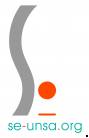 ENQUETE CARTE SCOLAIRE  Rentrée 2023A envoyer par mail à 83@se-unsa.org  Par fax au 04 94 91 52 03  A NOUS RETOURNER 2 ansTPS3 ansPS4 ansMS5 ansGS6 ansGS+1TotalNombre de classesMoyenne par classe rentrée 2023CPCE1CE2CM1CM2ULISTOTALNbrede classesÉcoles avec des classes dédoubléesÉcoles avec des classes dédoubléesÉcoles avec des classes dédoubléesÉcoles avec des classes dédoubléesCPCE1CE2CM1CM2ULISTOTALNbrede classesMoyhors CPMoyavec CPMoyhors CE1Moyavec CPRentrée 2023